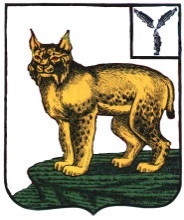 ВЕСТНИКТурковского муниципального района№ 244                                                 			 от 13 мая 2022 года     Учредитель: Собрание депутатов Турковского муниципального района СОДЕРЖАНИЕПостановление администрации муниципального района от 15 апреля 2022 года № 244 «О внесении изменений и дополнений в административный регламент по предоставлению муниципальной услуги «Предоставление гражданам, имеющим трех и более детей, земельных участков в собственность бесплатно»	Заключение о результатах публичных слушаний по проекту решения Собрания депутатов Турковского муниципального района «Об исполнении бюджета Турковского муниципального района за 2021 год»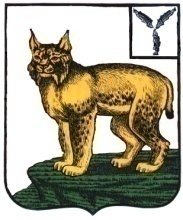 АДМИНИСТРАЦИЯТУРКОВСКОГО МУНИЦИПАЛЬНОГО РАЙОНАСАРАТОВСКОЙ ОБЛАСТИПОСТАНОВЛЕНИЕОт 15.04.2022 г. 	 № 244О внесении изменений и дополнений в административный регламент по предоставлению муниципальной услуги «Предоставление гражданам, имеющим трех и более детей, земельных участков в собственность бесплатно»В соответствии с Федеральным законом от 06 октября 2003 года № 131-ФЗ «Об общих принципах организации местного самоуправления в Российской Федерации», Федеральным законом от 27 июля 2010 года № 210-ФЗ «Об организации предоставления государственных и муниципальных услуг», Законом Саратовской области от 30 сентября 2014 года №119-ЗСО «О предоставлении гражданам, имеющим трех и более детей, в собственность бесплатно земельных участков, находящихся в государственной или муниципальной собственности», Уставом Турковского муниципального района администрация Турковского муниципального района ПОСТАНОВЛЯЕТ:1. Внести изменения и дополнения в административный регламент по предоставлению муниципальной услуги «Предоставление гражданам, имеющим трех и более детей, земельных участков в собственность бесплатно», утвержденный постановлением администрации Турковского муниципального района от 20 октября 2015 года № 363, согласно приложению.2. Опубликовать настоящее постановление в официальном информационном бюллетене «Вестник Турковского муниципального района» и разместить на официальном сайте администрации Турковского муниципального района в информационно-телекоммуникационной сети «Интернет».3. Настоящее постановление вступает в силу со дня его официального опубликования.Глава Турковского муниципального района						      А.В. НикитинПриложение к постановлению администрации муниципального района от 15.04.2022 г.  № 244Изменения и дополнения, которые вносятся в административный регламент по предоставлению муниципальной услуги «Предоставление гражданам, имеющим трех и более детей, земельных участков в собственность бесплатно», утвержденный постановлением администрации Турковского муниципального района от 20 октября 2015 года № 3631. Абзац второй пункта 2.4. изложить в следующей редакции:«Решение о предоставлении муниципальной услуги принимается органом местного самоуправления по истечении 30 календарных дней, но не позднее 60 календарных дней со дня опубликования перечня земельных участков в периодическом печатном издании, являющемся источником официального опубликования (обнародования) муниципальных правовых актов.2. Пункты 2.6, 2.6.1 изложить в следующей редакции:«2.6. Для предоставления муниципальной услуги заявители предоставляют заявление по форме, согласно приложению №1 к настоящему административному регламенту.2.6.1. К заявлению прилагаются документы и (или) сведения:1) документ, удостоверяющий личность гражданина, подающего заявление о постановке на учет;2) документ либо сведения, подтверждающие место жительства заявителя на территории Турковского муниципального района;3) копия вступившего в законную силу решения суда об установлении места жительства заявителя на территории Турковского муниципального района - при отсутствии у заявителя регистрации по месту жительства на территории Турковского муниципального района;4) удостоверение многодетной семьи, выданное в соответствии с Законом Саратовской области от 1 августа 2005 года №74-ЗСО «О мерах социальной поддержки многодетных семей в Саратовской области» на имя заявителя, или сведения о его выдаче;5) справка, содержащая сведения из реестра граждан, в отношении которых уполномоченным органом исполнительной власти области или органами местного самоуправления приняты решения о предоставлении им земельных участков в собственность бесплатно;6) справка, содержащая сведения из реестра граждан, в отношении которых принято решение о постановке на учет в качестве лиц, имеющих право на предоставление денежной выплаты за счет средств областного бюджета взамен предоставления земельного участка в собственность бесплатно, либо в отношении которых принято решение о предоставлении денежной выплаты, выданная органом исполнительной власти области, уполномоченным на ведение реестра денежных выплат.Документы, указанные в подпунктах 1, 3 настоящего пункта, представляются гражданином с заявлением о приобретении земельного участка.Гражданин вправе представить документы, указанные в пунктах 2, 4 настоящего пункта, по собственной инициативе. В случае, если гражданин не представил данные документы, сведения, указанные в пунктах 2, 4 настоящего пункта, запрашиваются в соответствии с законодательством органом местного самоуправления в органах, в распоряжении которых они находятся, в том числе с использованием системы межведомственного электронного взаимодействия.Справка, содержащая сведения, предусмотренные пунктом 5, 6 настоящего пункта, запрашивается органом местного самоуправления в соответствии со статьей 11 Закона Саратовской области от 30 сентября 2014 года №119-ЗСО «О предоставлении гражданам, имеющим трех и более детей, в собственность бесплатно земельных участков, находящихся в государственной или муниципальной собственности».В случаях, когда статус семьи гражданина, желающего приобрести в собственность бесплатно земельный участок, не соответствует требованиям статьи 1 Закона Саратовской области от 1 августа 2005 года №74-ЗСО «О мерах социальной поддержки многодетных семей в Саратовской области» в связи с наступлением событий, указанных в пункте 6 части 1 статьи 5 Закона Саратовской области от 30 сентября 2014 года №119-ЗСО «О предоставлении гражданам, имеющим трех и более детей, в собственность бесплатно земельных участков, находящихся в государственной или муниципальной собственности», орган местного самоуправления запрашивает из органа социальной защиты населения по месту жительства гражданина, желающего приобрести в собственность бесплатно земельный участок, информацию о дате окончания срока действия удостоверения многодетной семьи, выданного на его имя, а также о причине окончания срока действия такого удостоверения многодетной семьи или признания его недействительным.Органы местного самоуправления вправе проверять достоверность сведений, указанных в представленных гражданином для приобретения земельного участка документах.»;3. В приложение №1 к административному регламенту слова «индивидуального жилищного строительства, дачного строительства, ведения садоводства или огородничества» заменить словами «для индивидуального жилищного строительства, ведения личного подсобного хозяйства, садоводства или огородничества».ЗАКЛЮЧЕНИЕО РЕЗУЛЬТАТАХ ПУБЛИЧНЫХ СЛУШАНИЙот 12 мая 2022 годаПО ОБСУЖДЕНИЮ ПРОЕКТА РЕШЕНИЯ ОБ ИСПОЛНЕНИИ БЮДЖЕТА ТУРКОВСКОГО МУНИЦИПАЛЬНОГО РАЙОНА ЗА 2021 ГОДНа основании постановления главы Турковского муниципального района от 11 апреля 2022 года № 2 «О проведении публичных слушаний по обсуждению проекта решения Собрания депутатов Турковского муниципального района «Об исполнении бюджета Турковского муниципального района за 2021 год», опубликованного одновременно с проектом решения об исполнении бюджета Турковского муниципального района за 2021 год на официальном сайте администрации Турковского муниципального района turki.sarmo.ru.11 мая 2022 года с 10 час. 00 мин. до 10 час. 50 мин. в актовом зале администрации Турковского муниципального района по адресу: Саратовская область, р. п. Турки, ул. Советская, 26 комиссией по подготовке и проведению публичных слушаний были проведены публичные слушания.На публичные слушания приглашались депутаты Собрания депутатов Турковского муниципального района, руководители организаций, учреждений, представители общественных организаций, жители муниципального района.Количество участников публичных слушаний - 32 человека.	При подготовке к проведению публичных слушаний по проекту решения Собрания депутатов Турковского муниципального района «Об исполнении бюджета Турковского муниципального района за 2021 год» предложений и замечаний в адрес комиссии по подготовке и проведению публичных слушаний не поступало. В ходе публичных слушаний  предложений и замечаний по проекту решения Собрания депутатов Турковского муниципального района « Об исполнении бюджета Турковского муниципального района за 2021 год» не поступило.На основании протокола публичных слушаний по обсуждению проекта решения Собрания депутатов Турковского муниципального района «Об исполнении бюджета Турковского муниципального района за 2021 год»: 1. Считать публичные слушания по обсуждению проекта муниципального правового акта состоявшимися. 2. Рекомендовать Собранию депутатов Турковского муниципального района принять проект решения Собрания депутатов Турковского муниципального района «Об исполнении бюджета Турковского муниципального района за 2021 год»  к рассмотрению и утверждению.3. Опубликовать настоящее заключение о результатах публичных слушаний в официальном информационном бюллетене «Вестник Турковского муниципального района». Председательствующий,председатель комиссии                                                      	В.В. Губина412070, Саратовская область,          Главный редакторр. п. Турки,                                            С.В. Ярославцев      	Бесплатно                                                                   ул. Советская, дом 39                                                             100   экземпляров